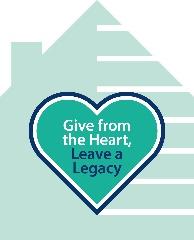 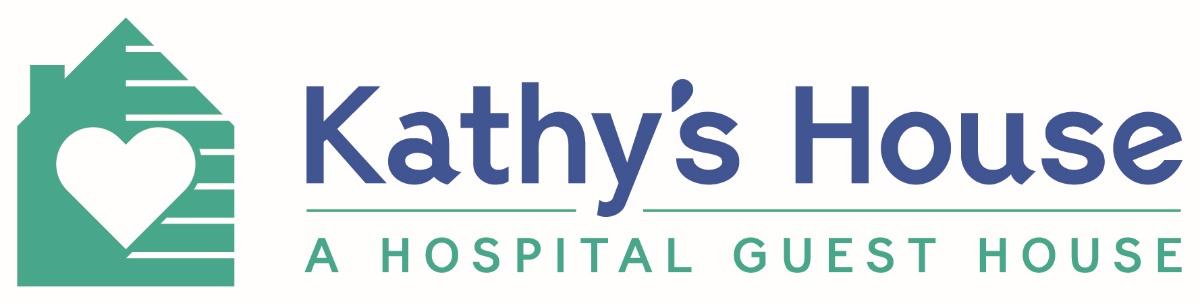 Yes, I/we would like to make a pledge commitment to Kathy’s House!Name: ________________________________________________________________________________
Address: ______________________________________________________________________________________Phone: _______________________________________________________________________________________Email: ________________________________________________________________________________________Gift Options (select as many as apply): 	Kathy’s House is a beneficiary or a recipient of the following:•  Will or trust •  Retirement savings account•  Life insurance policy•  Charitable gift annuity, charitable remainder trust, charitable lead trust•  Other: _______________________________________________•  Please contact me to discuss the details.Gift Amount (if known): $___________________ or ____________%.•  I/We choose not to disclose the approximate value at this time, or value is unknown.Recognition (select one):•  My/Our name(s) can appear in print or can be recognized (as our names listed above). •  I/We wish to remain anonymous.•  Enclosed is my/our additional contribution for sustaining support today.Thank you for supporting patients and caregivers!For questions, contact Katie Sparks, Director of Philanthropy, at 414-453-8290 or katies@kathys-house.org 
9101 W. Doyne Ave. | Milwaukee, WI 53226 | EIN 39-2022115